      MINISTÉRIO DA EDUCAÇÃO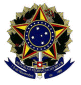 UNIVERSIDADE FEDERAL FLUMINENSETermo de Declaração de Concordância e Veracidade(Cadastro de Usuários Externos no SEI da UFF)Atuação em qual  tipo de processo?Graduação(    ) Rematrícula      (    ) Disciplina Isolada    (    ) Reingresso sem Concurso   (    ) Segunda via de diploma de graduação (    ) Segunda via de histórico de Graduação  (    ) Transferência Interinstitucional  (    ) Transferência Obrigatória (Ex Officio)    (    ) Revalidação de Diploma Obtido no Exterior (Exceto Medicina e Refugiados)(    ) Revalidação de Diploma Obtido no Exterior - Medicina     (    ) Revalidação de Diploma obtido no exterior - Refugiados(    ) Registro de Diploma de Instituição de Ensino Superior (IES)  (    ) Celebração de Convênio para Concessão de EstágioLato Sensu(    ) Emissão de certificado de cursos de pós-graduação na modalidade presencial (sede)Patrimônio (    )   Fiscalização de obras e de serviços de engenharia    (    )   Permissão de Uso  Pessoal(    )   Licença Pericial externa ao SIASSOrçamento e Finanças(    )   Liquidação e Pagamento de Medição de Obras e/ou de Serviços de EngenhariaMaterial(    )  Contratação de Serviços Terceirizados - PROAD     A realização do cadastro como Usuário Externo no SEI da Universidade Federal Fluminense e a entrega deste documento importará na aceitação de todos os termos e condições que regem o processo eletrônico, conforme legislação em vigor e mediante conhecimento das normativas internas aplicadas, admitindo como válida a assinatura eletrônica na modalidade cadastrada (login/senha), tendo como consequência a responsabilidade pelo uso indevido das ações efetuadas, as quais serão passíveis de apuração civil, penal e administrativa.        Declaro, ainda, que o endereço informado referente ao meu domicílio é verdadeiro e que são de minha exclusiva responsabilidade:I - o sigilo da senha de acesso, não sendo justificada, em qualquer hipótese, alegação de uso indevido;II - a conformidade entre os dados informados neste Termo, incluindo o preenchimento dos campos obrigatórios e anexação dos documentos essenciais e complementares;III - a confecção de documentos digitais em conformidade com os requisitos estabelecidos pelo sistema, no que se refere ao formato e ao tamanho dos arquivos transmitidos eletronicamente;IV - a consulta periódica ao endereço de e-mail cadastrado e ao SEI-UFF, a fim de verificar o recebimento de comunicações eletrônicas relativas aos atos processuais;V - a atualização dos dados cadastrais no SEI-UFF;VI - as condições da rede de comunicação, o acesso ao provedor de internet e a configuração do equipamento utilizado nas transmissões eletrônicas;VII - a conservação dos originais em papel de documentos digitalizados até que decaia o direito da Administração de rever os atos praticados no processo, para que, caso solicitado, sejam apresentados à Universidade Federal Fluminense para qualquer tipo de conferência;VIII - a observância de que os atos processuais em meio eletrônico se consideram realizados no dia e na hora do recebimento pelo SEI, considerando-se tempestivos os atos praticados até às 23 horas e 59 minutos e 59 segundos do último dia do prazo, conforme horário oficial de Brasília, independentemente do fuso horário no qual se encontre o usuário externo; eIX - a observância dos períodos de manutenção programada do SEI-UFF.                            Para análise da solicitação de liberação do cadastro, o usuário deverá:Enviar e-mail para usuarioexterno.gpca@id.uff.br com o assunto “Solicitação de Liberação de Cadastro de Usuário Externo” com o presente Termo devidamente preenchido e assinado, juntamente com um comprovante de residência (água, luz, gás ou telefone) em nome do solicitante e documento de identificação civil no qual conste CPF. Os documentos devem ser anexados e enviados para o e-mail acima mencionado de acordo com os requisitos estabelecidos.	_________________________________________, __________ de __________________ de 20______.                                                                          Cidade/UF  ______________________________________________________Assinatura do Usuário(assinar conforme consta no documento de identificação civil apresentado)Nome Completo do UsuárioCPFE-mail de cadastro no SEI